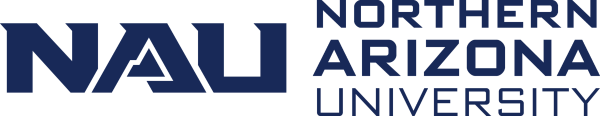 Office of the Faculty SenateP.O. Box 6038 							       (928) 523-9053    Fax: 523-9085	www.nau.edu/facultysenate/						Faculty.Senate@nau.eduFaculty Senate Meeting Monday October 23, 2023, 3:00-5:00pmIn Person, University Union, Grand Canyon Roomhttps://nau.zoom.us/j/82883127115?pwd=bkExLzBYbndSUjJVTUk3RENCNjhnUT09 Meeting ID: 828 8312 7115 Password: senateFaculty Senate Meetings, 2023-2024Fall						SpringMonday October 23, 2023			Monday, January 22, 2024Monday, November 20, 2023		Monday, February 19, 2024						Monday, March 18, 2024						Monday, April 15, 2024			                                            Monday, April 29 , 2024Item#TopicPresenter/Discussion/ActionTime1Call to orderKate Ellis3:00-3:012Approval of Agenda and MinutesKate Elis3:01-3:053Faculty Senate President's ReportKate Ellis3:05-3:154Provost's Office ReportJohn Georgas, Roger Bounds3:15-3:455BylawsBlue Brazelton3:45-4:156AI Statement, UNKate Ellis, John Tingerthal, John Georgas4:15-4:257OmbudsLaura Umphrey and KT Thompson4:25-4:358GSGDiamond Bracey4:35-4:459Charges to Councils and Committees Kate Ellis4:45-4:5510New Business/Old Business/AdjournKate Ellis4:55-5:00